Vaccination for Persons Aged 18 to 49Eligible recipients: Koreans and foreign nationals aged 18 to 49*(i.e. those who were born between Jan. 1, 1972 and Dec. 31, 2003)* Short-term travelers staying in Korea for no longer than 90 days are exempted and those previously prioritized for vaccination (e.g. essential and high-risk facility workers) are not applicable.How to get vaccinated: Make a reservation at a vaccination center of your choice for a date of your choiceVaccine for administration: Pfizer or Moderna (i.e. mRNA COVID-19 vaccine)  Vaccination center: Designated health facilities or vaccination centersReservation System Holders of National Health InsuranceMaking a reservation: A 10-day rotation reservation period* during which you will make a reservation online** or by phone (call 1339 or a local call center***) based on the last digit of your date of birth (format: YYYY/MM/DD) will begin on August 9, 2021. * Allocation of a reservation date based on the last digit in date of birth (i.e. 10-day rotation reservation applies to both reservations made via phone-call and visit)For example, if the last digit of your date of birth (YYYY/MM/DD) is "9," you will make your reservation on August 9. ** You can visit the official website (http://ncvr.kdaca.go.kr) to book an appointment for vaccination, which involves a simple online self-authentication process (i.e. You are required to make your own online reservation as no one can do it for you; and only one digital device is allowed to be used per person for reservation). *** Reservation can be made via call centers run by municipal governments. However, it is advisable to make the reservation through someone who can speak Korean as interpretation service is not available. ※ If you've subscribed to the National Health Insurance in July this year or later, then you may be categorized as a non-subscriber.  In this case, please call 1339 to make a reservation at a designated health facilities. * The type of vaccine to be administered and vaccination schedule may change according to vaccine availability.Schedule: Make a reservation during the set 10-day rotation period (August 9 - 18), and receive your vaccination on your selected date between August 26 and September 30. (You may choose to make a reservation at either a contracted medical center or a vaccination center.)* You can make your reservation from 8:00 p.m. on your allocated reservation day to 6:00 p.m. on the following day.<10-Day Rotation Reservation Schedule>- How to make a reservation after the 10-day rotation period: Eligible persons are able to make a reservation based on age from August 19 to 20. In addition, from August 21 to September 17, all eligible persons can make or change their reservations. These reservation periods are open to those who missed their initial 10-day rotation reservation window.② Non-holders of National Health Insurance Making a reservation: A 10-day rotation reservation period* during which you will make a reservation online** based on the last digit of your date of birth (format: YYYY/MM/DD) will begin on August 9, 2021. You must reserve your vaccination at a vaccination center.* Allocation of a reservation date based on the last digit in date of birth (i.e. 10-day rotation reservation applies to both reservations made via phone-call and visit)For example, if the last digit of your date of birth (YYYY/MM/DD) is "9," you will make your reservation on August 9. ** You can visit the official website (http://ncvr.kdaca.go.kr) to book an appointment for vaccination, which involves a simple online self-authentication process (i.e. You are required to make your own online reservation as no one can do it for you; and only one digital device is allowed to be used per person for reservation)- If you don't have access to the internet, you can make your reservation by calling a public health center or a call center run by a municipal government. In this case, you’re allowed to have someone else make your reservation for you, unlike online reservation. - If you have difficulty in making an online reservation for any reason (e.g. problems related to self-authentication and/or alien registration number, etc.), you can either visit or call a public health center to register as a vaccination recipient, and then make an on-site reservation at a vaccination center for your injection.- If you currently do not have an alien registration number, you can visit a public health center to receive a temporary registration number, which involves the submission of your personal information (but short-term travelers staying in Korea for no longer than 90 days are exempted), to make your reservation for vaccination.Schedule: Make a reservation during the set 10-day rotation period (August 9 - 18), and receive your vaccination on your selected date from August 26 to September 30. * You can make your reservation from 8:00 p.m. on your allocated reservation day to 6:00 p.m. on the following day.<10-Day Rotation Reservation Schedule>* Making a reservation after the 10-day rotation period: Eligible persons are able to make a reservation based on age from August 19 to 20. In addition, from August 21 to September 17, all eligible persons can make or change their reservations. These reservation periods are open to those who missed their initial 10-day rotation reservation window.Vaccination for all those UnvaccinatedVaccination for all those unvaccinated: As per the January 28 COVID-19 Vaccination Plan, 36 million people will have been vaccinated by the third quarter of 2021, and vaccination for all those unvaccinated will begin in the fourth quarter.Eligible recipients: All those unvaccinated* aged 18 or over* All unvaccinated persons, regardless of the reason for not being vaccinated, will be given an opportunity for vaccination. Vaccine for administration: To be determined as the vaccination dates approachSchedule: After the completion of vaccination for those aged 18 to 49 *  Detailed schedule will be announced depending on vaccine supplies and the vaccination rates of those aged 18 to 49. How to get vaccinated: Make a reservation and get a vaccination at a designated health facility or vaccination center. □ How to Make COVID-19 Vaccination Appointment Online ○ Step 1 (Enter appointment information )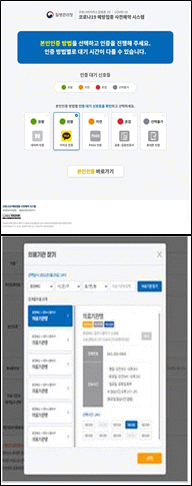 ① Verify your identity- Select one of the five ways to verify your identity.- ① Naver certificate, ② Kakao certificate, ③ PASS, 
④Joint Certificate, ⑤Mobile phone verification.※ Check expiration date of certificate to make sure it is valid② Enter personal information- After verifying your identity, enter your name, resident registration (foreigner registration) number, and mobile phone number and click the ‘Check Eligibility’ button.- After checking eligibility, select the medical institution and appointment date and time, and click the “Reserve (or Make Appointment)“ button○ Step 2 (Notice of completed appointment)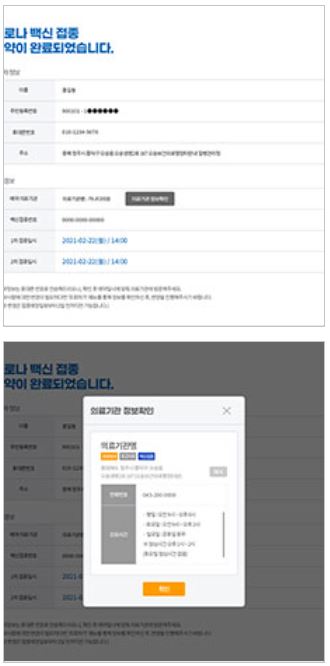 ① Appointment notification screen- In Step 2, you can check the your appointment details that you entered in step 1.② Send appointment information to mobile phone- You can send your appointment details to your mobile phone. You can check orcancel the appointment by verifying your identity with name, resident registration number/alien registration number, or appointment number in the ‘Appointment Inquiry/Cancellation’ menu on the website.※ You can log onto the appointment system on the date that corresponds to the last digit of your date of birth according to your resident registration number or alien registration number.※ If you are not registered with the National Health Insurance, you will need to choose a nearby Vaccination Center for your appointment..※ Please arrive on time for your vaccine appointment.※ If you have any questions about COVID-19 vaccination, please contact Korea Disease Control and Prevention Agency (KDCA) at ☎1339 or each local government’s COVID-19 vaccination call center** To check the phone number of your local government’s COVID-19 vaccination call center, visit NIP website ncvr.kdca.go.kr -> Click ’Make a vaccine appointment (사전예약 바로가기)’ -> Click ’Notice (알림마당)’ -> ‘Call center information (콜센터 안내)' 【Korean only】COVID-19 Vaccination for Foreign residentsCOVID-19 Vaccination for Foreign residentsSunMonTueWedThuFriSatAug. 891011121314Reservation day (last digit "9")Reservation day (last digit "0")Reservation day (last digit "1")Reservation day (last digit "2")Reservation day (last digit "3")Reservation day (last digit "4")15161718192021Reservation day (last digit "5")Reservation day (last digit "6")Reservation day (last digit "7")Reservation day (last digit "8")Reservation day (age group 36-49)Reservation day (age group 18-35)Reservation day (age group 18-49)22232425262728Vaccination → (until Sep. 30)Vaccination → (until Sep. 30)Vaccination → (until Sep. 30)293031Sep. 1234…………………26272829Sep. 30Reservation periodVaccine recipients(Last digit of your date of birth)Reservation periodVaccine recipients(Last digit of your date of birth)8 p.m. August 9th –
6 p.m. August 10 th98 p.m. August 14th –
6 p.m. August 15 th48 p.m. August 10th –
6 p.m. August 11 th08 p.m. August 15th –
6 p.m. August 16 th58 p.m. August 11th –
6 p.m. August 12 th18 p.m. August 16th –
6 p.m. August 17 th68 p.m. August 12th –
6 p.m. August 13 th28 p.m. August 17th –
6 p.m. August 18 th78 p.m. August 13th –
6 p.m. August 14 th38 p.m. August 18th –
6 p.m. August 19 th8Reservation periodVaccine recipients(Last digit of your date of birth)Reservation periodVaccine recipients(Last digit of your date of birth)8 p.m. August 9th –
6 p.m. August 10 th98 p.m. August 14th –
6 p.m. August 15 th48 p.m. August 10th –
6 p.m. August 11 th08 p.m. August 15th –
6 p.m. August 16 th58 p.m. August 11th –
6 p.m. August 12 th18 p.m. August 16th –
6 p.m. August 17 th68 p.m. August 12th –
6 p.m. August 13 th28 p.m. August 17th –
6 p.m. August 18 th78 p.m. August 13th –
6 p.m. August 14 th38 p.m. August 18th –
6 p.m. August 19 th8Attachment 1What You Can Expect from Your COVID-19 VaccinationBefore and After Your COVID-19 VaccinationBefore and After Your COVID-19 VaccinationBeforeAfter△ Get vaccinated when you're in good health.△ You must see a doctor before getting vaccinated.△ Reschedule your vaccination if any of the following applies to you.△ After receiving your vaccination, stay at the clinic for 15 to 30 minutes and watch for any adverse reactions. Keep monitoring yourself for 3 hours after leaving the clinic.△ After getting vaccinated, avoid intense activity for a week.△ Keep your injection area clean.Potential Adverse Reactions to COVID-19 Vaccination△ You may experience pain, swelling, or redness in your injection area. You may experience fatigue, headache, muscular pain, chill, or nausea.△ You may experience a severe allergic reaction with symptoms such as breathing difficulty and swelling of the face, eyes, lips, or inside of the mouth.△ You may feel pain, tightness, or discomfort in the chest. You may experience breathing difficulty or pain while breathing. △ You may feel out of breath or experience heart palpitations. You may feel dizzy or lose consciousness.Handling Adverse Reactions to COVID-19 Vaccination△ If you have swelling or pain in your injection area, place a clean, dry towel over the area and massage with ice.△ If you have a mild fever, drink plenty of water and rest. △ Take paracetamol to treat fever or muscular pain.△ See a doctor if you experience any of the following issues.△ If you experience severe breathing difficulty, nausea, swelling of the face, or hives, call 119 or get to the nearest emergency room.Call 1339 or a local public health center if you experience adverse reactions. You can also find more information about adverse reactions and how to manage them on the "Post-vaccination Health Check" webpage on the National Immunization Program website (https://nip.kdca.go.kr). Attachment 2Information on How to Make COVID-19 Vaccination Appointment Online◈ COVID-19 vaccination appointments can be made online through the COVID-19 vaccination reservation system website (http://ncvr.kdca.go.kr), accessible on PC and mobile devices. There are two steps to the process.Verify identityEnter personal informationConfirm appointmentSend the appointment informationMobile phone or joint certificate (공동인증서)Select date and time and hospital/clinicConfirm appointment detailYou can check appointment detail or cancel your appointment online.